Berufspraktikum im Jahrgang 12	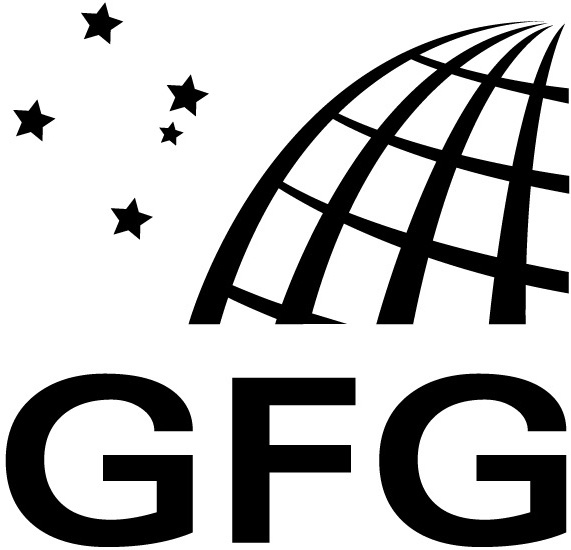 Die PraktikumsdokumentationDie Dokumentation ist für alle verpflichtend. Das Thema der Arbeit wird in Absprache zwischen Schüler/in, betreuender Lehrkraft und Betrieb festgelegt.	VorarbeitZwei Wochen vor Praktikumsbeginn beschreiben die SchülerInnen ihre Praktikumserwartungen (1 DIN A4 Seite), die sie der betreuenden Fachlehrkraft weitergeben.Schriftliche Ausarbeitungfür die Bewertung in den entsprechenden Leistungs- bzw. GrundkursenDie Praktikumsdokumentation (Umfang 3 DIN A4 Seiten) muss folgende Schwerpunkte umfassen:		PraktikumsvorstellungJede(r) Schüler/in sucht sich für die weitere Praktikumsdokumentation eine der folgenden Möglichkeiten aus.EXTRA 1	praktisch-künstlerische Dokumentation => Kurzvortrag mit Praktikumsbeispiel	ODEREXTRA 2	Kurzvortrag mit Plakat / Folie	ODEREXTRA 3	Kurzvortrag mit PowerPoint(Dauer 15- 20 Minuten)Abgabe und Präsentation der ArbeitDie BASICS werden von den SchülerInnen am ersten Schultag nach dem Praktikum abgegeben.Da das Praktikum einem von den SchülerInnen belegten Unterrichtsfach zugeordnet wird, erfolgt auch in diesem Fach die Präsentation. Der Zeitraum der Praktikumspräsentation beginnt mit dem 2.Halbjahr.Die Praktikumspräsentation ist für alle SchülerInnen verpflichtend. Bei Nichteinhaltung des Termins für die Präsentation wird die gesamte Arbeit mit0 MSS-Punkten bewertet.PraktikumsbewertungBei Fragen wendet euch bitte an mich.S. MorgnerBASICverbindlich für alle SchülerBetriebsvorstellung und ArbeitsbereichDokumentation mit folgenden Schwerpunkten:Erwartungen und Betrachtung der Realität (kritische Einschätzung)erste kurze Auseinandersetzung mit gewähltem Schwerpunktthema (ein umfassender Bezug zum Schwerpunktthema erfolgt während der Praktikumsvorstellung)   1 Seite   2 SeitenNoten in 12KursarbeitSonstige LeistungenLeistungskurs1/21/2Leistungskurs1/2SL 80%  :  Arbeit 20%Grundkurs1/32/3Grundkurs1/3SL 85%  :  Arbeit 15%